Условия соревнований по спортивному ориентированию 61 городских туристских соревнований учащихся общеобразовательных учреждений г. Белгорода.20 мая 2019 года.Вид соревнований: лично-командное ориентирование в заданном направлении. (Кросс-спринт Код  0830011811Я)  Заданное направление заключается в прохождении участником отмеченных на карте и расположенных на местности КП (контрольных пунктов) в заданном порядке.Порядок старта: В соревнованиях принимают участие все члены команды ( 8 человек: не менее 3 девушек). До старта все участники находится в зоне изоляции. Вся команда стартует одновременно, согласно стартовому протоколу. По сигналу на старте каждый участник получает свою карту и начинает ориентирование.Основная дистанция представляет собой ориентирование в заданном направлении по территории ДОЛ “Юность”. Движение по местам, указанным на карте красной штриховкой, запрещено! 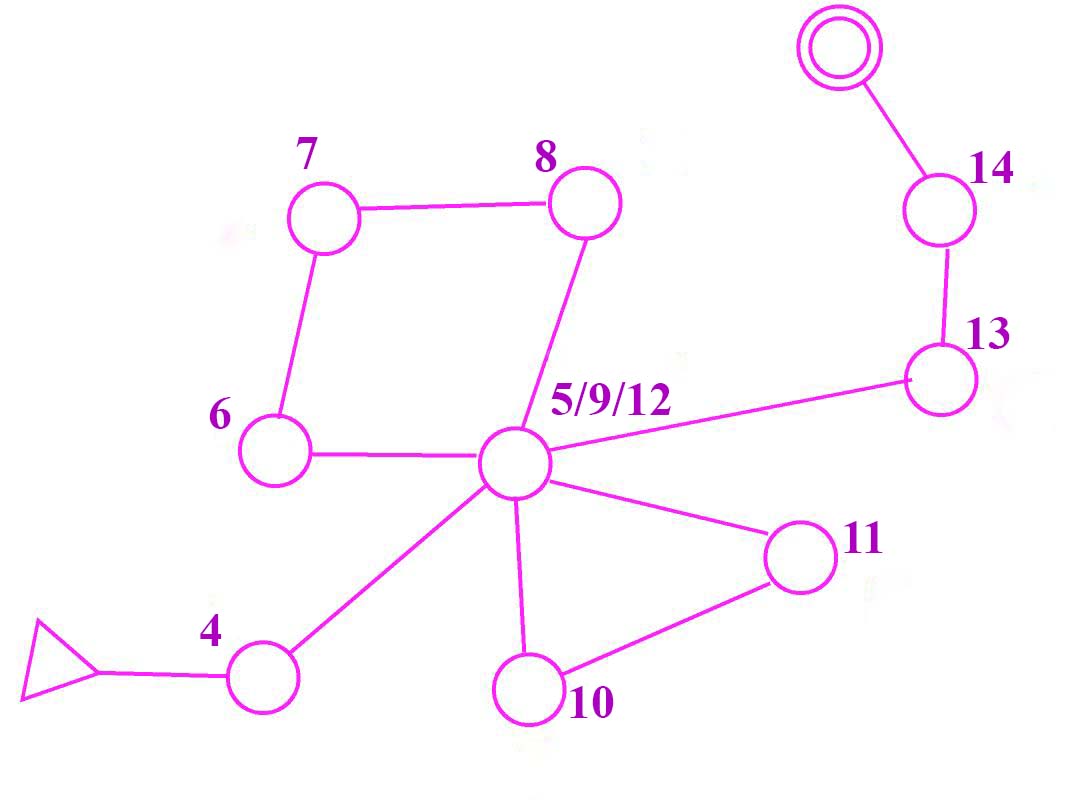 На дистанции применяется рассеивание “бабочка”. Порядок прохождения КП указан в легенде. Легенды впечатаны в карту.  На данном примере КП5 нужно отметить три раза: пятым по счету, девятым и двенадцатым. Отметка на стартовой и финишной станциях обязательна.Отметка лишних, чужих контрольных пунктов не влияет на результат, если “своя” дистанция пройдена в правильном порядке.Если участник нарушил прохождение КП или не посетил какой-либо КП, то результат аннулируется.Результат участника определяется по времени, затраченному на прохождение дистанции.Командный результат  определяется по сумме времени 6-ти лучших результатов участников команды (независимо от пола). Команды, не имеющие хотя бы один зачётный результат, занимают место после команд с полным зачётом, далее не имеющие двух зачетных результатов и т.д.Параметры дистанции: длина 700 метров, количество КП – 20.Техническая информацияОборудование дистанции: призма, станция электронной отметки, компостер.Отметка: Электронная Sport time.Местность:  территория ДОЛ «Юность» . Местность открытая на 15%,  Дорожная сеть представлена в основном асфальтированными дорогами.Карта: масштаб 1:2000, сечение рельефа  2,5 м, формат А4, корректировка карты  в мае  2019 г. Автор – Тяжкороб Ю.В., Неминущий В.Г..Контрольное время: 1 час.Снаряжение каждого участника: компас, часы, 4 булавки для крепления номера. Номер крепится на груди.Границы полигона: соревнования проводятся на территории ДОЛ «Юность», ограниченной забором.Во время соревнований по спортивному ориентированию участники команды и представители, не задействованные в старте, могут находиться только в районе полевого лагеря.Бегать по газонам, клумбам на территории лагеря строго запрещено!